Publicado en Sabadell el 19/06/2020 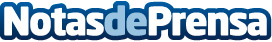 Anna Casas, CEO de Limbic: 'El canal online está siendo decisivo en la supervivencia de las empresas'Los cierres y restricciones decretados para muchos negocios a causa de la pandemia de COVID-19 han llevado a muchas empresas a volcarse en los canales online. Sin embargo, surgen las dudas de si esto es en realidad una solución viable, un proyecto pasajero o si, en cambio, será un paso adelante en la transformación digital de empresas que hasta ahora han sido reticentes e ido posponiendo su entrada al mundo digitalDatos de contacto:Sònia VerdúResponsable de Comunicación93 881 86 51Nota de prensa publicada en: https://www.notasdeprensa.es/anna-casas-ceo-de-limbic-el-canal-online-esta_1 Categorias: Marketing Cataluña Emprendedores E-Commerce Recursos humanos Digital http://www.notasdeprensa.es